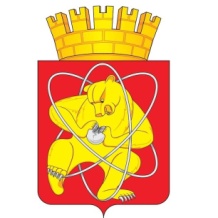 Муниципальное образование «Закрытое административно – территориальное образование  Железногорск Красноярского края»АДМИНИСТРАЦИЯ ЗАТО г. ЖЕЛЕЗНОГОРСКПОСТАНОВЛЕНИЕ19.12. 2017                                                                                                   	   	   № 2191г. ЖелезногорскО внесении изменений в постановление Администрации ЗАТО г. Железногорск от 02.07.2012 № 1117 «Об утверждении состава и положения о комиссии по безопасности дорожного движения»В соответствии с Федеральным законом Российской Федерации от 10.12.1995 №196-ФЗ «О безопасности дорожного движения» для обеспечения координации деятельности предприятий, организаций, осуществляющих эксплуатацию автотранспорта, строительство и содержание автомобильных дорог, общественных организаций, направленной на обеспечение безопасности дорожного движения, ПОСТАНОВЛЯЮ:1. Внести изменения в приложение № 1 к постановлению Администрации ЗАТО г. Железногорск от 02.07.2012 N 1117 «Об утверждении состава и положения о комиссии по безопасности дорожного движения», изложив его в новой редакции (Приложение).2. Управлению делами Администрации ЗАТО г. Железногорск (Е.В. Андросова) довести настоящее постановление до сведения населения через газету «Город и горожане».3. Отделу общественных связей Администрации ЗАТО г. Железногорск (И.С. Пикалова) разместить настоящее постановление на официальном сайте муниципального образования «Закрытое административно-территориальное образование город Железногорск Красноярского края» в информационно-телекоммуникационной сети Интернет.4. Контроль над исполнением настоящего постановления возложить на заместителя Главы администрации ЗАТО г. Железногорск по жилищно-коммунальному хозяйству Ю.Г. Латушкина.5. Настоящее постановление  вступает в силу после его официального опубликования.Исполняющий обязанностиГлавы администрации							ЗАТО г. Железногорск                                                                         С.Д. ПроскурнинПриложение к постановлению Администрации ЗАТО г. Железногорскот 19.12.2017 № 2191Приложение №1 к постановлению Администрации ЗАТО г. Железногорскот 02.07.2012 № 1117СОСТАВКОМИССИИ ПО БЕЗОПАСНОСТИ ДОРОЖНОГО ДВИЖЕНИЯПешков С.Е.—Глава администрации ЗАТО г. Железногорск, председатель комиссииЛатушкин Ю.Г.—Заместитель Главы администрации ЗАТО г. Железногорск по ЖКХ, заместитель председателя комиссииКеуш М.М.—начальник Межмуниципального управления МВД России по ЗАТО г. Железногорск (по согласованию)Заверткина М.О.—инспектор  по  пропаганде  ОГИБДД МУ МВД России по ЗАТО г. Железногорск, секретарь комиссии (по согласованию)Члены комиссии:Антоненко Л.М.—руководитель Управления  городским  хозяйством Администрации ЗАТО г. ЖелезногорскБалдак В.Я.—начальник «УМиАТ №921» ФГУП «ГУССТ №9 при Спецстрое России» (по согласованию)Блохнин В.П.—руководитель Межрегионального управления №51 ФМБА России (по согласованию)Бобер А.К.Геращенко А.А.——государственный инспектор дорожного надзора ОГИБДД МУ МВД России по ЗАТО г. Железногорск  (по согласованию)начальник транспортного цеха 080 АО «Информационные спутниковые системы» имени академика М.Ф. Решетнева (по согласованию)Дерышев В.В.—начальник ФГКУ «Специальное управление ФПС №2 МЧС России» (по согласованию)Дисман Б.М.—директор АТП ФГУП ФЯО «Горно-химический комбинат» (по согласованию)Заверткин В.В.—государственный инспектор дорожного надзора ОГИБДД МУ МВД России по ЗАТО г. Железногорск  (по согласованию)Калинин Д.О.Карташов И.А.——начальник ОГИБДД Межмуниципального управления МВД России по ЗАТО г. Железногорск  (по согласованию)главный инженер ООО «Управление железнодорожного транспорта» (по согласованию)Коваль А.Н.—директор МП «Горэлектросеть»Коршунов С.Н.—директор МП «ЖКХ»Красько В.Н.—государственный инспектор дорожного надзора ОГИБДД МУ МВД России по ЗАТО г. Железногорск  (по согласованию)Масалов Ю.С.—начальник отдела коммуникаций Управления городского хозяйства администрации ЗАТО г. ЖелезногорскНовиков Б.В.—руководитель МКУ «Управление ГОЧС и режима ЗАТО Железногорск»Пасечкин Н.Н.—директор МП «Комбинат благоустройства»Плотников С.Г.—директор МП «ПАТП»Соломатов Н.Н.—старший государственный инспектор отдела автотранспортного надзора Межрегионального управления государственного автодорожного надзора по Красноярскому краю, Республике Тыва и Республике Хакасия (по согласованию)Харкевич А.В.—директор МП ГЖКУГоловкин В.Г.—руководитель МКУ «Управление образования»